РасписујеК О Н К У Р С  ЗА ШКОЛСКУ 2022/2023. ГОДИНУЗА УПИС НА МАСТЕР СТРУКОВНЕ СТУДИЈЕ ЗАСТРУКОВНИ МАСТЕР МЕДИЦИНСКО-ЛАБОРАТОРИЈСКИ ТЕХНОЛОГ – 12 кандидатаТРЕЋИ УПИСНИ РОКМастер струковне студије акредитоване су од стране Комисије за акредитацију и проверу квалитета Републике Србије. Услови уписа:У прву годину мастер струковних студија може се уписати лице које је завршило основне или специјалистичке струковне студије или основне академске
студије, остваривши најмање 180 ЕСПБ бодова из поља медицинских наука.Студијским програмом мастер струковних студија утврђује се који су програми одговарајући за наставак студија на одређеном студијском програму.Лице које има стечено високо образовање по прописима који су важили до дана ступања на снагу Закона о високом образовању („Службени гласник РС”, бр. 76/2005, 100/2007 – аутентично тумачење, 97/2008, 44/2010, 93/2012, 89/2013, 99/2014, 45/2015 – аутентично тумачење, 68/2015 и 87/2016) има право на упис на мастер струковне студије под условима и на начин прописан Правилником о упису студената на студијске програме Универзитета у Београду и општим актом факултета.Знање енглеског језика и познавање рада на рачунарима.Мерила за ранг листу:Рангирање кандидата ће се вршити на основу просечне оцене, дужине студирања и мотивационог интервјуа.На основу опште просечне оцене кандидат може стећи до 60 бодова.На основу дужине студирања кандидат може стећи до 10 бодова.На основу мотивационог интервјуа кандидат може стећи до 30 бодова.У оквиру мотивационог интервјуа оцењује се мотивација за студије, креативност и општи утисак. Оцењивање врши шесточлана комисија за упис студената коју именује Веће за специјалистичку наставу (оцена на мотивационом интервјуу може бити максимално 5).     Напомена: Дужина студирања кандидата се оцењује са максимално 10 бодова.
Дужина студирања кандидата се бодује на основу времена које је кандидату било потребно да бодовани студијски програм заврши након истека редовног рока за дипломирање. Време продуженог студирања се обрачунава у процентима у односу на максимално продужење студија након чега се кандидату додељује обрнуто сразмеран проценат бодова од максималних 10.
Као пример, ако је максимално продужење студирања 4 године, а кандидат је продужио студије за 3, употребио је 75% могућег продужење и биће му додељено 25% од максималног броја бодова, односно 2,5 од максималних 10 бодова.Пријаве по конкурсу примају се 03. новембра 2022. године од 9 до 13 часова у Служби за последипломску наставу Медицинског факултета, Др Суботића 8.За Конкурс треба приложити:пријаву;биографију;извод из матичне књиге рођених (факултет прибавља по службеној дужности извод из матичне књиге рођених, осим за стране држављане који су у обавези да овај документ доставе);фотокопија личне карте (ако је чипована – очитана);оверену фотокопију дипломе о завршеним студијама, као и оверену фотокопију додатка Дипломи ); кандидат коме није издата Диплома подноси Уверење о дипломирању са Уверењем о положеним испитима);потврда о познавању рада на рачунарима (уколико кандидат не поседује потврду – подноси изјаву о познавању рада на рачунарима уз обавезу да у току наставе положе тест провере знања);сагласност установе о похађању наставе, ако је кандидат у радном односу, а уколико установа сноси трошкове студија - одлука установе;потврду о уплати трошкова Конкурса	 УПИС СТРАНИХ ДРЖАВЉАНАКандидат, страни држављанин, конкурише за упис на мастер струковне студије под истим условима као и држављанин Републике Србије.Кандидат-страни држављанин, приликом пријављивања на конкурс, подноси поред осталих докумената и решење о нострификацији дипломе  или потврду о томе да је започета нострификација, оверену фотокопију пасоша и оверену фотокопију и превод извода из матичне књиге рођених.Пре уписа кандидат - страни држављанин је дужан да Факултету поднесе доказе:да је здравствено осигуран за школску годину коју уписује;да влада српским језиком.Страни држављанин може условно да се упише на мастер струковне студије у случају када поступак за признавање стране високошколске исправе није завршен до рока за упис кандидата по Конкурсу. Уколико захтев за признавање стране високошколске исправе буде одбијен или не даје право за упис мастер струковне студије, сматраће се да кандидат није уписан. У том случају, кандидату се враћа уплаћени износ школарине умањен за трошкове уписа. Остали трошкови падају на терет кандидата.ОСТАЛЕ ИНФОРМАЦИЈЕИзбор кандидата врши одговарајућа Комисија на основу испуњености услова Конкурса. Редослед кандидата за упис у прву годину мастер струковних студија утврђује се на основу опште просечне оцене остварене на основним струковним студијама, дужине студирања и мотивационог интервјуа.Пријаве по Конкурсу примају се 03. новембра 2022. године од 9 до 13 часова у Служби за специјалистичку наставу Медицинског факултета, Београд, Др Суботића бр. 8. Непотпуне и неблаговремене пријаве неће бити разматране.Трошкови студија подразумевају:Трошкови КонкурсаГодишња школарина за домаће држављане износи 136.000,00 динара и уплаћује се на текући рачун Медицинског факултета.Приликом уписа у први семестар, студенти уплаћују и износ од 1.600,00 динара (средства су намењена Универзитету у Београду). Годишњу школарину студенти могу уплатити одједном, у две, четири или пет рата.Трошкови студија за стране држављане:Трошкови КонкурсаГодишња школарина за стране држављане износи 1.900 еура и  уплаћује се у динарској противвредности по средњем курсу на дан уплате.Приликом уписа у први семестар, студенти уплаћују и износ од 1.600,00 динара (средства су намењена Универзитету у Београду). Годишњу школарину студенти могу уплатити одједном, у две, четири или пет рата.РОКОВИ И НАЧИН ПОДНОШЕЊА ЖАЛБИФакултет објављују прелиминарну листу пријављених кандидата, са подацима о бодовима на интернет страници, на које кандидати могу уложити жалбу на обрачун бодова, регуларност поступка утврђеног конкурсом и своје место на ранг листи у року који одреди факултет. По истеку тог рока подаци се сматрају коначним.Кандидат може поднети жалбу електронски путем линка http://med.bg.ac.rs/?page_id=15344Након одлучивања о жалби факултет утврђује и објављује коначну ранг листу свих кандидата са укупним бројем бодова стеченим по свим критеријумима и доставља je Универзитету. Универзитет објављује коначне ранг листе на интернет страници Универзитета.  По објављивању коначне ранг листе за студијски програм на сајту Универзитета обавља се упис кандидата.КОНКУРСНИ РОК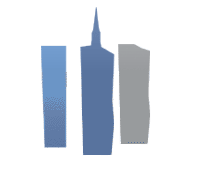 УНИВЕРЗИТЕТ У БЕОГРАДУ – МЕДИЦИНСКИ ФАКУЛТЕТПријем – предаја докумената03.новембар 2022. године од 9 до 12 часова Интервју са кандидатима04.11.2022. годинеПрелиминарна ранг листа пријављених  кандидата Факултета 04.новембар 2022. године у 15 часоваЖалбе на прелиминарну ранг листу Комисији за упис – линк http://med.bg.ac.rs/?page_id=1534405. новембар 2022. године до 23:59 часоваРешење комисије за упис по жалбама06. новембар 2022. године до 15 часоваЖалбе на решење комисије Декану – линк http://med.bg.ac.rs/?page_id=1534407. новембар 2022. године до 15 часаРешење Декана по жалбама08. новембар 2022. године до 12 часоваКоначна ранг листа пријављених  кандидата Факултета која се доставља Универзитету08. новембар 2022. године до 15 часоваКоначна ранг листа примљених кандидата коју је доставио Универзитет и која је основ за упис09. новембар 2022. године до 12 часоваУпис примљених кандидата10. новембар 2022. Године од 9  до 12 часова Факутет доставља Универзитету број уписаних кандидата 13. новембар 2022. године